Unit 5 Lesson 15: Changing the Score1 Math Talk: Rewriting Expressions (Warm up)Student Task StatementExpress each percent change using an expression that only uses multiplication. increased by 5% decreased by 10% increased by 25%  decreased by 2.5%2 Your New ScoreStudent Task StatementRound 1: Your starting score is 50. Roll your number cube 10 times. If you are in groupA, your score increases by 5% every time you roll a 4, 5, or 6 (and stays the same otherwise).B, your score increases by 10% every time you roll a 5 or a 6 (and stays the same otherwise).C, your score increases by 20% every time you roll a 6 (and stays the same otherwise). Compute your new score after each roll. Round 2: Your starting score is the result from Round 1. Roll your number cube 10 times. If you are in groupA, your score decreases by 5% every time you roll a 6 (and stays the same otherwise).B, your score decreases by 10% every time you roll a 5 or a 6 (and stays the same otherwise).C, your score decreases by 20% every time you roll a 4, 5, or 6 (and stays the same otherwise). Compute your new score after each roll. 3 Bad AssumptionsStudent Task StatementMai started with 100 which increased by 10% for each successful roll. She had 2 successful rolls.Mai thinks her score is 120. Explain why this is incorrect.What is Mai’s score, really?Han started with 100 points and lost 10% for each successful roll. He had 2 successful rolls.Han thinks his score is 80. Explain why this is incorrect.What is Han’s score, really?Suppose you have 100 points. Would you rather be in a group that gets a 5% increase per successful roll and makes 4 successful rolls, or in a group that gets a 10% increase per successful roll but makes 2 successful rolls?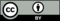 © CC BY 2019 by Illustrative Mathematics®roll012345678910calculationnew score50roll012345678910calculationnew score